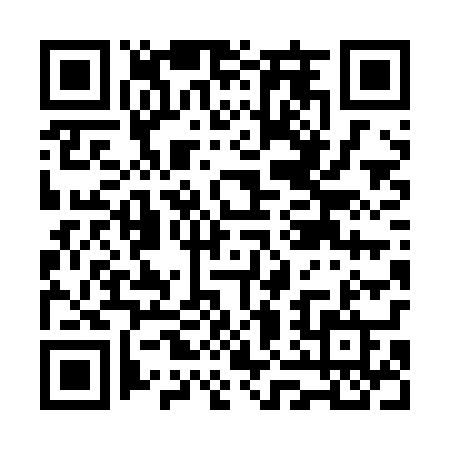 Ramadan times for Glowczyn, PolandMon 11 Mar 2024 - Wed 10 Apr 2024High Latitude Method: Angle Based RulePrayer Calculation Method: Muslim World LeagueAsar Calculation Method: HanafiPrayer times provided by https://www.salahtimes.comDateDayFajrSuhurSunriseDhuhrAsrIftarMaghribIsha11Mon4:074:076:0011:473:405:355:357:2112Tue4:054:055:5711:473:415:375:377:2313Wed4:024:025:5511:463:425:395:397:2514Thu4:004:005:5311:463:445:415:417:2715Fri3:573:575:5011:463:455:425:427:2916Sat3:553:555:4811:463:475:445:447:3017Sun3:523:525:4611:453:485:465:467:3218Mon3:503:505:4411:453:495:475:477:3419Tue3:473:475:4111:453:515:495:497:3620Wed3:453:455:3911:443:525:515:517:3821Thu3:423:425:3711:443:545:535:537:4022Fri3:393:395:3411:443:555:545:547:4223Sat3:373:375:3211:443:565:565:567:4424Sun3:343:345:3011:433:585:585:587:4625Mon3:313:315:2711:433:595:595:597:4826Tue3:293:295:2511:434:006:016:017:5027Wed3:263:265:2311:424:016:036:037:5328Thu3:233:235:2111:424:036:046:047:5529Fri3:203:205:1811:424:046:066:067:5730Sat3:183:185:1611:414:056:086:087:5931Sun4:154:156:1412:415:077:107:109:011Mon4:124:126:1112:415:087:117:119:032Tue4:094:096:0912:415:097:137:139:063Wed4:064:066:0712:405:107:157:159:084Thu4:034:036:0512:405:117:167:169:105Fri4:004:006:0212:405:137:187:189:126Sat3:573:576:0012:395:147:207:209:157Sun3:553:555:5812:395:157:217:219:178Mon3:523:525:5612:395:167:237:239:199Tue3:493:495:5312:395:177:257:259:2210Wed3:463:465:5112:385:197:267:269:24